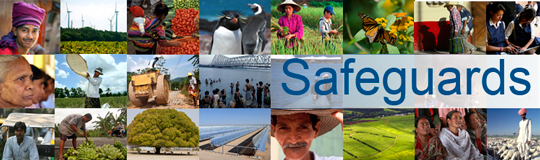 Review and Update of the World Bank’s Environmental and Social Safeguard PoliciesPhase 2Participant ListDate: November 3, 2014Location:  Beirut, LebanonAudience:  Civil Society OrganizationsTotal Number of Participants:  19No.Participant NameOrganization/Position Country1Lea Bou KhaterCRILebanon2Maha JammoulCESD Lebanon3Yara AkkariLebanon4Elias AchkarAssociation of Banks in LebanonLebanon5Ralph StephanKafalat SAL Lebanon6Ronald BarakatLebanese Transparency Association (LTA)Lebanon7Nadine IsmailThe Learning Center for the Deaf  + DPILebanon8Amer MakaremYouth Association of the Blind (YAB)Lebanon9Samer El SafahMakhzoumi  FoundationLebanon10Samir TraboulsiAmerican University of Beirut/ASHRAELebanon11 Alicia JammalInformation InternationalLebanon12Ali EzzeddineAssociation for the Development of Rural Capacities (ADR)Lebanon13Ziad HalabyVitas LebanonLebanon14Omar HarfouchLebanese Medical Association for Sexual Health (LENASH)Lebanon15Ramzi Abdul-FattahEMKANLebanon16Maha DannajLebanese Down Syndrome AssociationLebanon17Hassan SherryANNDLebanon18Mohamad BassamImam Sadr FoundationLebanon19Sylvana LakkisDisabled Peoples InternationalLebanon